	Menu – November 10- 14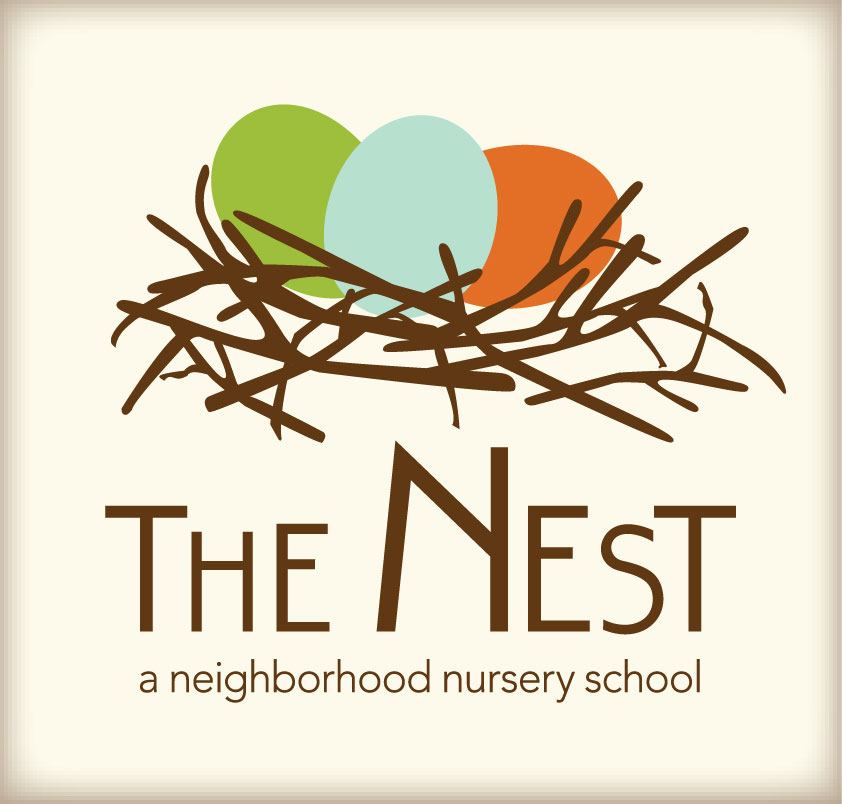 MondayNovember 10TuesdayNovember 11WednesdayNovember 12ThursdayNovember 13FridayNovember 14Morning SnackPumpkin and blueberry muffinsSliced bananas and orangesWaterBanana yogurt with raisins and orangesWaterCheese gritsGrapesWaterSour cream pancakesBlueberriesWaterButtered toast/apricot preservesCheese slicesWaterLunchRoasted red pepper feta sauce with fettuccineFruit saladWheat rollsMilkBroccoli and cheddar soupSoup crackersMixed green salad with Italian dressingMilkBlack beansRiceSteamed carrotsMango/avocado saladCinnamon tortillasMilkBaked sweet potatoesTurnip greensAsian pearsMilk Sunbutter and jelly sandwichesPretzelsCarrots and celery sticksMilk       Afternoon SnackWheat crackers with sun butterOrangesWaterHummus with warm pita breadBaby carrotsWaterRice cakes with sun butterRaisinsWaterRoasted chickpeasCrackersCheese cubesWaterWheat crackersCheese sticksApple slicesWater